Travail à faire Après avoir lu les documents 1 et 2 ci-dessous, répondez aux questions suivantes :Quels sont les domaines concernés par l’affichage obligatoire ?Pourquoi l’affichage de ces informations est-il obligatoire ?Quelle est la finalité de la loi du 6 janvier 1978 et quels moyens se donne-t-elle pour y parvenir ?Un salarié(e) peut-il(elle) avoir accès aux documents personnels ?Doc. 1  Affichage obligatoire de certaines informationsL'employeur est tenu d'afficher certaines informations. Les principales sont les suivantes :adresse, nom et téléphone de l'inspecteur du travail territorialement compétent, adresse et numéro de téléphone du médecin du travail et des services de secours d'urgence,avis de l'existence d'une convention collective, règlement intérieur s'il en existe un,horaire de travail et durée du repos,interdiction de fumer dans les locaux de l'entreprise,modalités d'accès au document unique d'évaluation des risques.L'affichage doit être effectué à une place facilement accessible dans les lieux où le travail est effectué.Doc. 2  Loi du 6 Janvier 1978 relative à l'informatique, aux fichiers et aux libertésSource : http://www.cnil.fr/Les droits « informatique et libertés »Toute personne peut s’adresser à la CNIL pour être aidée dans l’exercice de ses droits (notamment si elle se heurte à un refus de droit d’accès).■ Droit d’information : Toute personne peut s’adresser directement à un organisme pour savoir si elle est fichée ou pas.■ Droit d’accès : Toute personne peut, gratuitement, sur simple demande avoir accès à l’intégralité des informations la concernant sous une forme accessible (les codes doivent être explicités). Elle peut également en obtenir copie moyennant le paiement, le cas échéant, des frais de reproduction.■ Droit de rectification et de radiation : Toute personne peut demander directement que les informations détenues sur elle soient rectifiées (si elles sont inexactes), complétées ou clarifiées (si elles sont incomplètes ou équivoques), mises à jour (si elles sont périmées) ou effacées (si ces informations ne pouvaient pas être régulièrement collectées par l’organisme concerné).■ Droit d’opposition : Toute personne peut s’opposer à ce qu’il soit fait un usage des informations la concernant à des fins publicitaires ou de prospection commerciale ou que ces informations la concernant soient cédées à des tiers à de telles fins.RéponsesQuels sont les domaines concernés par l’affichage obligatoire ? 2. Pourquoi l’affichage de ces informations est-il obligatoire ? 3. Quelle est la finalité de la loi du 6 janvier 1978 et quels moyens se donne-t-elle pour y parvenir ? 4. Un(e) salarié(e) peut-il(elle) avoir accès aux documents personnels ?Réflexion 03 - Identifier les obligations légales de l’employeur Réflexion 03 - Identifier les obligations légales de l’employeur Réflexion 03 - Identifier les obligations légales de l’employeur Durée : 15’ou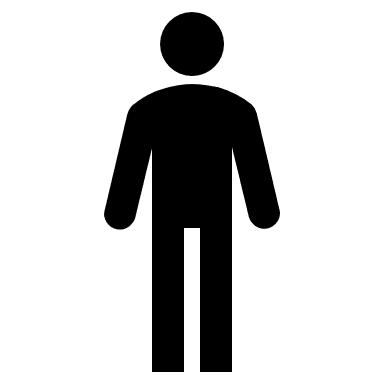 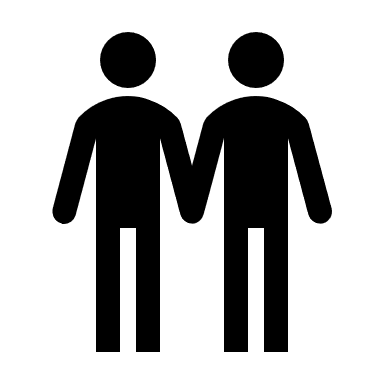 Source